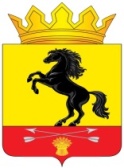                 АДМИНИСТРАЦИЯМУНИЦИПАЛЬНОГО ОБРАЗОВАНИЯ       НОВОСЕРГИЕВСКИЙ РАЙОН         ОРЕНБУРГСКОЙ ОБЛАСТИ                 ПОСТАНОВЛЕНИЕ__10.10.2022_____ №  ___777-п__________                  п. НовосергиевкаО внесении изменений в постановлениеадминистрации района  от 23.10.2018 № 882-п (в редакции  постановлений администрации района от 31.12.2019  № 1289-п, от 27.03.2020 № 243-п, от 19.10.2020 № 916-п, от 08.02.2021 № 76-п , от 11.04.2022  № 294 – п ) На основании постановлений администрации Новосергиевского района от 31.12.2019 № 1296-п «О порядке составления проекта бюджета муниципального образования Новосергиевский район на очередной финансовый год и плановый период», от 30.08.2021   № 626-п «Об утверждении Порядка разработки, реализации и оценки эффективности муниципальных программ Новосергиевского района Оренбургской области»:1. Внести в постановление администрации района  от 23.10.2018                         № 882-п «Об утверждении муниципальной программы «Поддержка социально ориентированных некоммерческих организаций в Новосергиевском  районе» в редакции  постановлений  администрации района от 31.12.2019  № 1289-п, от 27.03.2020 № 243-п, от 19.10.2020             № 916-п, от 08.02.2021 № 76-п, от 11.04.2022  № 294-п следующие изменения: 1.1. В разделе 2 слова «2019-2024 годы» заменить на «2019-2025 годы». 1.2. В паспорте муниципальной программы: 1.2.1. В разделе «Сроки и этапы реализации программы» слова «2019-2024  годы» заменить на «2019-2025 годы».1.2.2. Раздел «Объемы бюджетных ассигнований программы»  изложить в новой редакции:«Общий объем финансирования и средств муниципального бюджета 170 тыс. руб., в том числе по годам:2019 год – 15 тыс. руб.2020 год - 15 тыс. руб. 2021 год-  10 тыс. руб.2022 год-  10 тыс. руб.2023 год-  40 тыс. руб.2024 год-  40 тыс. руб.2025 год – 40 тыс. руб.1.3. Приложение №1 к программе «Сведения о показателях (индикаторах) муниципальной программы «Поддержка социально ориентированных некоммерческих  организаций в Новосергиевском районе» и их значениях» изложить в новой редакции согласно приложению № 1.1.4. Приложение №2 к программе «Перечень основных мероприятий муниципальной программы «Поддержка социально ориентированных некоммерческих  организаций в Новосергиевском районе» изложить в новой редакции согласно приложению № 2.1.5. Приложение №3 к программе «Ресурсное обеспечение реализации муниципальной программы  «Поддержка социально ориентированных некоммерческих  организаций в Новосергиевском районе» изложить в новой редакции согласно приложению № 3.2.  Заместителю главы администрации района по социальным вопросам  обеспечить размещение изменений в  муниципальную программу в программе  ГАС «Управление» в течение 10-ти дней с момента издания постановления.3. Контроль за исполнением настоящего постановления возложить на заместителей главы администрации района по социальным  и  финансовым вопросам.4. Постановление вступает в силу со дня  размещения на официальном сайте администрации Новосергиевского района. Глава администрации района                                       		    	А.Д. Лыков                                           		.Разослано: Плужновой Л.А., Поповой Л.И.,  Газизовой А.В., КФК и С, орготделу, прокурору.Приложение №1к постановлению администрации  Новосергиевского района  от  10.10.2022        №  777 -п                    СВЕДЕНИЯо показателях (индикаторах) муниципальной программы «Поддержка социально ориентированных некоммерческих  организацийв Новосергиевском районе» и их значениях.Приложение №2к постановлению администрации  Новосергиевского района  от   10.10.2022     №       777-п        ПЕРЕЧЕНЬосновных мероприятий муниципальной программы «Поддержка социально ориентированных некоммерческих  организаций в Новосергиевском районе».	Объем финансирования мероприятий программы за счет средств муниципального бюджета ежегодно уточняется, исходя из результатов выполнения программыПриложение №3к постановлению администрации  Новосергиевского района  от  10.10.2022               №       777 -п                    РЕСУРСНОЕ ОБЕСПЕЧЕНИЕ реализации муниципальной программы  «Поддержка социально ориентированных некоммерческих  организаций в Новосергиевском районе».№п/пНаименование показателя (индикатора)ЕдиницаизмеренияЗначения показателейЗначения показателейЗначения показателейЗначения показателейЗначения показателейЗначения показателей№п/пНаименование показателя (индикатора)Единицаизмерения2019202020212022202320242025Муниципальная программаМуниципальная программаМуниципальная программаМуниципальная программаМуниципальная программаМуниципальная программаМуниципальная программаМуниципальная программаМуниципальная программа1. Количество проведенных общественных акций и мероприятий;Штук101010101010102. Количество социально ориентированных некоммерческих организаций, принявших в акциях и мероприятиях участие;Штук88888883.Доля размещенной в СМИ и на сайтах информации о муниципальной поддержке СОНКО%100100100100100100100№п/пНомер и наименование основного мероприятияОтветственныйисполнитель                     Срок                     СрокОжидаемый непосредственный результат(краткое описание)ПоследствиянереализацииосновногомероприятияСвязь с показателями муниципальной программы №п/пНомер и наименование основного мероприятияОтветственныйисполнительначалареализацииокончанияреализацииОжидаемый непосредственный результат(краткое описание)ПоследствиянереализацииосновногомероприятияСвязь с показателями муниципальной программы Основное мероприятие 1 Организационная поддержка СОНКОАдминистрация района     2019 год     2025 годПринятие муниципальных нормативно-правовых актов, регулирующих вопросы взаимодействия органов местного самоуправления (ОМС) и СОНКО;Повышение эффективности социальной политики, направленной на поддержку СОНКО;Прохождение курсов повышения квалификации муниципально служащами;Разработка положения о конкурсеобщественных инициатив и СОНКО.Невыполнение норм законодательства; Количество проведенных общественных акций и мероприятий; Количество СОНКО, принявших участие в акциях и мероприятияхОсновное мероприятие 2 Информационная и консультационная поддержка СОНКОАдминистрация района, общественные организации, СОНКО2019 г.2025 г.Размещение информации о деятельности общественных организаций и СОНКО на сайтах;Ведение муниципального реестра СОНКО;Проведение совместных мероприятий по реализации общественных инициатив СОНКО;Ежегодное определение лучшей общественной инициативы и лучшей СОНКО. снижение активности СОНКОДоля размещенной в СМИ и на сайтах информации о муниципальной поддержке СОНКО;Основные мероприятия 3 Имущественная поддержка СОНКОАдминистрация района2019 г.2025 г.Нормативный акт об утверждении положения о краткосрочной аренде муниципального имущества;Нормативный акт об утверждении положения о порядке передачи муниципального имущества во временное безвозмездное пользование. Снижение активности СОНКОКоличество проведенных общественных акций и мероприятий;Основное мероприятие 4 Финансовая поддержка СОНКО и общественных инициативАдминистрация района2019 г.2025 г.Порядок предоставления грантов СОНКО, осуществляющим деятельность по оказанию социальной поддержки отдельным категориям граждан Недостаточное финансирование мероприятийКоличество социально ориентированных некоммерческих организаций, принявших в акциях и мероприятиях участие;№ п/пСтатусНаименованиемуниципальнойпрограммы,подпрограммы,основногомероприятияГлавный распределитель бюджетных средствКод бюджетной классификацииКод бюджетной классификацииКод бюджетной классификации№ п/пСтатусНаименованиемуниципальнойпрограммы,подпрограммы,основногомероприятияГлавный распределитель бюджетных средствГРБСРз ПрЦСР 2019г.2020 г.2020 г. 2021г.2022г.2023г.2024 г.2025 г.12345678991011121314Муниципальнаяпрограмма«Поддержка социально ориентированных некоммерческих  организацийв Новосергиевском районе » всего, в том числе:XXX1515151010404040Муниципальнаяпрограмма«Поддержка социально ориентированных некоммерческих  организацийв Новосергиевском районе » Администрация района014070713000000015      15      151010101010Муниципальнаяпрограмма«Поддержка социально ориентированных некоммерческих  организацийв Новосергиевском районе » Отдел культуры08108011300000000      0      000101010Муниципальнаяпрограмма«Поддержка социально ориентированных некоммерческих  организацийв Новосергиевском районе » РОО00707091300000000      0      000202020  1.Основное мероприятие 1Организационная поддержка СОНКОвсего, в том числе:XXX00000000  1.Основное мероприятие 1Организационная поддержка СОНКОXX  1.Основное мероприятие 1Организационная поддержка СОНКОXX  2.Основное мероприятие 2Информационная и консультационная поддержка СОНКОвсего, в том числе:XXX00000000  2.Основное мероприятие 2Информационная и консультационная поддержка СОНКОXX  2.Основное мероприятие 2Информационная и консультационная поддержка СОНКОXX   3.Основное мероприятие 3Имущественная поддержка СОНКОвсего, в том числе:XXX00000000   3.Основное мероприятие 3Имущественная поддержка СОНКОXX   3.Основное мероприятие 3Имущественная поддержка СОНКОXX   4.Основное мероприятие 4Финансовая поддержка СОНКО и общественных инициативвсего, в том числе:XXX15     15     151010404040   4.Основное мероприятие 4Финансовая поддержка СОНКО и общественных инициативАдминистрация района0140707130042402015     15     151010101010   4.Основное мероприятие 4Финансовая поддержка СОНКО и общественных инициативОтдел культуры08108011304240200     0     000101010   4.Основное мероприятие 4Финансовая поддержка СОНКО и общественных инициативРОО00707091304240200     0     000202020